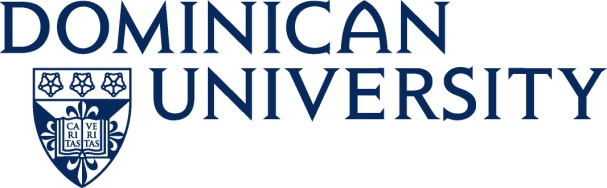 WIRE TRANSFER REQUEST FORM (INTERNATIONAL)DATE: 					_________________________AMOUNT AND CURRENCY TYPE: 	 _________________________ORIGINATOR INFORMATIONNAME AND DEPARTMENT:   ________________________PHONE NUMBER:   _________________	EMAIL:  ____________________GENERAL LEDGER A/C #:   ________________________ (e.g. 04.XXXX.XXXX)GENERAL LEDGER A/C # for BANK FEES:   __________________(e.g. 04.XXXX.XXXX)DESCRIPTION/PURPOSE:  ___________________________________________________PAYMENT INSTRUCTIONSBENEFICIARY NAME: _____________________BENEFICIARY FULL ADDRESS: _____________________BANK NAME:	_________________________BANK ACCOUNT # AND/OR  IBAN #:   _________________________ SWIFT CODE: _______________________BANK ADDRESS:  _____________________________SPECIAL INSTRUCTIONS:  __________________________________APPROVALWIRE REQUEST INITIATED BY:  _____________________WIRE REQUEST APPROVED BY (PRINT NAME, SIGN, DATE AND TITLE): ____________________________________________{W/T form must be approved by the requestor’s supervisor or the budget officer}FOR BUSINESS OFFICE USEPROCESSED DATE:  _______________PROCESSED BY:  ___________________ 		Inspired minds. Amazing possibilities.